                                                                    دانشگاه علوم پزشکی و خدمات بهداشتی و درمانی زابل         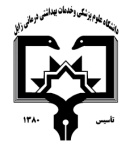                                                                                                     معاونت آموزشی                                                      مرکز مطالعات و توسعه آموزش علوم پزشکی دانشگاه علوم پزشکی                                                                                                                                                      فرم طرح درس روزانه*موارد مدنظر ارزشیابی: حضور فعال در کلاس           سئوالات کلاسی              امتحان میان ترم               پروژه درسی              کنفرانس – ترجمه            فعالیت علمی و گزارش کار           امتحان پایان نیمسال                 سایر*منابع درسی مورد استفاده : کتاب تنش های حرارتی در محیط کار دکتر فریده گل باباییOccupational Exposure to Hot Environmet(NIOSH)*هدف کلی درس : آشنایی دانشجویان با عوامل و پارامترهای ایجاد کننده تنش های حرارتی در محیط های کاری، انواع شاخص های اندازه گیری و همچنین آشنایی با نحوه اندازه گیری برخی از این شاخص ها*شرح مختصری از درس : (برای هر جلسه تنظیم گردد)  روش های  یادهی-یادگیری می تواند  شامل : سخنرانی ،بحث در گروهای کوچک ،نمایشی ،پرسش و پاسخ ،حل مسئله (pbl)،گردش علمی ،آزمایشگاهی ،یادگیری بر اساس case و غیرهدانشکده:            بهداشت                                                                                     نام مدرس:              مهندس علیرضا خمر                                                                    رتبه علمی:  مربینام درس:       تنش های حرارتی در محیط کار                        کد درس:    830031                       نوع درس(تئوری /عملی): 5/1 تئوری- 5/0 عملی                                                      تعداد واحد :   5/1 واحد تئوری                                              میزان ساعت : 26رشته تحصیلی فراگیران:                مهندسی بهداشت حرفه ای                                                          مقطع تحصیلی فراگیران :  کارشناسی پیوسته                                نیمسال ارائه درس: اولشماره جلسه اهداف اختصاصی (رئوس مطالب همان جلسه)اهداف ویژه رفتاری همان جلسه(دانشجو پس از ارائه درس قادر خواهد بود)حیطه ایجاد تغییرات پس از آموزش          ( شناختی،روان حرکتی،عاطفی) روش های یاددهی-یادگیریمواد و وسایل آموزشی تکالیف دانشجو 1معرفی پارامترهای محیطی موثر بر تنش های حرارتیمفهوم دما و مقیاس های اندازه گیری آنرا بیان کند.انواع دماسنج ها را به همراه مزایای هرکدام بشناسد.مفهوم دمای تر را بداند و روش اندازه گیری آنرا بشناسد.دمای تابشی و نحوه اندازه گیری آنرا شرح دهد.شناختیسخنرانی، بحث گروهی، نمایش اسلایدماژیک و وایت بورد، ویدئو پروژکتورحل مسائل مربوط به مبحث2معرفی پارامترهای محیطی موثر بر تنش های حرارتی 2مفهوم سرعت جریان هوا را بداند، روش ها و وسایل اندازه گیری آنرا شرح داده و نحوه محاسبه سرعت جریان هوا را بیان کند.مشخصات سایکرومتریک هوا را بشناسد و شرح دهد.مفهوم رطوبت نسبی را بداند و روش اندازه گیری آنرا بیان کند.شناختیسخنرانی، بحث گروهی، نمایش اسلایدماژیک و وایت بورد، ویدئو پروژکتورحل مسائل مربوط به مبحث3معرفی نقش لباس در تبادلات حرارتینقش لباس در تبادلات حرارتی بدن انسان را بشناسد.روش های برآورد میزان مقاومت حرارتی را بیان کند.شناختیسخنرانی، بحث گروهی، نمایش اسلایدماژیک و وایت بورد، ویدئو پروژکتورحل مسائل مربوط به مبحث4معرفی نقش لباس در تبادلات حرارتی 2با چگونگی مقاومت لباس در برابر تبخیر آشنا بوده و آنرا بیان کند.تاثیر نفوذ جریان هوا به داخل لباس بر میزان مقاومت آنرا بیان کند.تهویه در داخل لباس را شرح دهد.شناختیسخنرانی، بحث گروهی، نمایش اسلایدماژیک و وایت بورد، ویدئو پروژکتورحل مسائل مربوط به مبحث5متابولیسم و نقش آن در تبادلات حرارتیمفهوم متابولیسم پایه را بیان کند.روش های اندازه گیری متابولیسم پایه را بیان کند.میزان متابولیسم کار را برآورد نماید و نقش فعالیت را در تنش های حرارتی بیان کند.شناختیسخنرانی، بحث گروهی، نمایش اسلایدماژیک و وایت بورد، ویدئو پروژکتورحل مسائل مربوط به مبحث6راههای تبادل حرارتی میان انسان و محیطمیزان انتقال حرارت از طریق جابجایی را محاسبه نماید.میزان انتقال حرارت از طریق تابش را محاسبه نماید.میزان انتقال حرارت از طریق هدایت را محاسبه نماید.شناختیسخنرانی، بحث گروهی، نمایش اسلایدماژیک و وایت بورد، ویدئو پروژکتورحل مسائل مربوط به مبحث7راههای تبادل حرارتی میان انسان و محیط 2میزان انتقال حرارت از طریق تبخیر  و تعریق را محاسبه نماید.مفهوم انباشتگی گرما در بدن را بیان کند.شناختیسخنرانی، بحث گروهی، نمایش اسلایدماژیک و وایت بورد، ویدئو پروژکتورحل مسائل مربوط به مبحث8شاخص های گرماییمفهوم شاخص را بیان کرده و انواع شاخص های حرارتی را نام ببرد.شاخص تنش حرارتی را بیان نموده و محاسبات آنرا بنویسد.شاخص میزان عرق لازم را بیان نموده و معادلات آنرا بنویسد.شناختیسخنرانی، بحث گروهی، نمایش اسلایدماژیک و وایت بورد، ویدئو پروژکتورحل مسائل مربوط به مبحث9شاخص های گرمایی 2زمان مجاز مواجهه را محاسبه کند.شاخص دمای موثر را تعریف کرده و محاسبات آنرا بنویسد.شناختیسخنرانی، بحث گروهی، نمایش اسلایدماژیک و وایت بورد، ویدئو پروژکتورحل مسائل مربوط به مبحث10شاخص های گرمایی 3شاخص دمای موثر تصحیح شده را بیان نموده و محاسبات آنرا بنویسد.شاخص آکسفورد را بیان نموده و محاسبات آنرا بنویسد.شاخص میزان عرق پیش بینی شده 4 ساعته را بیان نموده و محاسبات آنرا بنویسد.شاخص دمای گوی تر را بیان نموده و محاسبات آنرا بنویسد.شاخص WBGT را بیان نموده و محاسبات آنرا بنویسد.شناختیسخنرانی، بحث گروهی، نمایش اسلایدماژیک و وایت بورد، ویدئو پروژکتورحل مسائل مربوط به مبحث11سرمایش در محیط کار و اصول کنترل تنش های سرماییتعاریف و مفاهیم مربوط به سرما را بیان کند.میزان عایق مورد نیاز را تعریف نماید و موارد کاربرد آنرا بیان، محاسبه و تفسیر کند.ارتباط میزان عایق مورد نیاز و استرین حرارتی را بیان نماید.روش های کنترل تنش های سرمایی را بیان و هرکدام را شرح دهد.شناختیسخنرانی، بحث گروهی، نمایش اسلایدماژیک و وایت بورد، ویدئو پروژکتورحل مسائل مربوط به مبحث12شاخص های تنش سرماییشاخص خنک کنندگی باد را بیان کند.مدت مواجهه توصیه شده با سرما را بیان و محاسبه نماید.سرمایش موضعی در محیط های سرپوشیده و روباز را بشناسد.شناختیسخنرانی، بحث گروهی، نمایش اسلایدماژیک و وایت بورد، ویدئو پروژکتورحل مسائل مربوط به مبحث13شاخص های حرارتی و آسایش حرارتیتعاریف و مفاهیم آسایش حرارتی را بیان نماید.شاخص های آسایش حرارتی را بیان نماید.محاسبات شاخص های آسایش حرارتی را بیان نماید.شناختیسخنرانی، بحث گروهی، نمایش اسلایدماژیک و وایت بورد، ویدئو پروژکتورحل مسائل مربوط به مبحث